Le dichiarazioni contenute  nel presente curriculum sono rese nel rispetto degli artt. 46, 47 e 76 del DPR 445/2000.Si autorizza al trattamento dei dati personali secondo quanto previsto dal D.Lgs. 196/2003 e dal Regolamento (UE) 2016/679 (RGPD).Data 	_____________________Allegato AFormato europeo per il curriculum vitae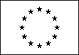 Informazioni personali[Cognome, Nome]Esperienza Lavorativa[Iniziare con le informazioni più recenti ed elencare separatamente ciascun impiego ricoperto]• Date (da – a)• Nome del datore di lavoro• Tipo di azienda o settore• Tipo di impiego• Principali mansioni e responsabilitàINCARICHI DI POSIZIONE ORGANIZZATIVA/INCARICHI DI FUNZIONE OVVERO ALTRI INCARICHI DI RESPONSABILITA’[Iniziare con le informazioni più recenti ed elencare separatamente ciascun incarico ricoperto]• Date (da – a)• Incarico ricoperto• Descrizione sintetica dell’attività svoltaIstruzione e formazione[Iniziare con le informazioni più recenti ed elencare separatamente ciascun corso frequentato con successo]• Date (da – a)• Nome e tipo di istituto di istruzione o formazione• Principali materie / abilità professionali oggetto dello studio• Qualifica conseguita• Abilitazione professionale conseguita• Iscrizione all’Albo•  Abilitazioni  ai sensi degli artt. 32 e 98 D. Lgs. n. 81/2008  Altri titoli[Precisare ulteriori titoli utili a comprovare l’esperienza acquisita]• Pubblicazioni(specificare: titolo, anno, editore)• Attività di docenza(specificare: titolo di intervento, destinatari e, ove possibile, durata)• Relazioni a convegni(specificare: attività)• Incarichi professionali(specificare: attività)• Partecipazione a corsi di formazione/aggiornamento/convegniSpecificare per ciascuno la durata ore/giorni)• Altro(indicare ad esempio partecipazioni ad organismi, collegi, gruppi di lavoro)Capacità e competenze personali Acquisite nel corso della vita e della carriera, ma non necessariamente riconosciute da certificati e diplomi ufficialiMadrelingua[Indicare la madrelingua ]Altre Lingue[Indicare la lingua ]• Capacità di lettura[Indicare il livello: eccellente, buono, elementare]• Capacità di scrittura[Indicare il livello: eccellente, buono, elementare]• Capacità di espressione orale[Indicare il livello: eccellente, buono, elementare]Capacità e competenze relazionali Vivere e lavorare con altre persone, in ambiente multiculturale, occupando posti in cui la comunicazione è importante e in situazioni in cui è essenziale lavorare in squadra[Descrivere tali competenze e indicare dove sono state acquisite]Capacità e competenze organizzative e gestionali  Ad es. coordinamento e amministrazione di persone, progetti, bilanci; sul posto di lavoro, in attività di volontariato (ad es. cultura e sport)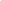 [Descrivere tali competenze e indicare dove sono state acquisite]Capacità e competenze tecniche/informaticheCon computer, attrezzature specifiche, macchinari, ecc[Descrivere tali competenze e indicare dove sono state acquisite]Altre capacità e competenzeCompetenze non precedentemente indicate[Descrivere tali competenze e indicare dove sono state acquisite]Ulteriori informazioni[Indicare eventuali ulteriori elementi di natura professionale e attitudinale che si ritiene utile segnalare]